2023-2024 EĞİTİM ÖĞRETİM YILI ÇORUM ŞEHİT OSMAN ARSLAN PROJE KIZ ANADOLU İHL6.SINIFLAR ARAPÇA DERSİ 2.DÖNEM 1.YAZILI SINAVISüre 40 dakika, her bir doğru cevap 10 puandır.Başarılar dilerim, Allah yardımcınız olsun… Ramazan SUArapça Öğretmeni1.   عِيَادَةُ أَمْرَاضِ الْقَلْبِ İbaresinin Türkçe karşılığını yazınız.......................................................................2.   Aşağıdaki kelimelerin Türkçe karşılıklarını yazınız.الرَّبِيعُ ...................الصَّيْفُ .................الْخَرِيفُ ................الشِّتَاءُ ...................3.   أَرْبَعَةُ فُصُولِ ibaresinin Türkçe karşılığını yazınız...................................................................4.   التَّدْخِينُ مُضِرٌّ Cümlesinin Türkçe anlamını yazınız.…………………………………………………5.   أُمِّي - لَذِيذًا - طَبَختْ - طَعَاماً Verilen kelimeleri kullanarak anlamlı bir cümle yazınız...............................................................................6.   عَيْنٌ - فَمٌ - يَدٌ - قَدَمٌ - أَنْفٌ مَا هَذِهِ؟ Sorusunu görsele göre ve verilen kelimelerden faydalanarak cevap veriniz.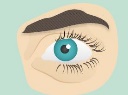 ...............................................................................7.   السَّاعَةُ السَّابِعَةُ وَالنِّصْف   ifadesinin Türkçe karşılığını yazınız.………………………………………………………8.   اَلنَّظَافَةُ مِنَ الْإِيمَانِ Cümlesinin Türkçe anlamını yazınız.............................................................................9.   Aşağıdaki cümlelerin Türkçesini karşısına yazınız.اَلْأَنْفُ يَشُمُّ ......................اَللِّسَانُ يَذُوقُ ...................10.   أَشْعُرُ بِأَلَمٍ شَدِيدٍ Cümlesinin Türkçe anlamını yazınız............................................................................